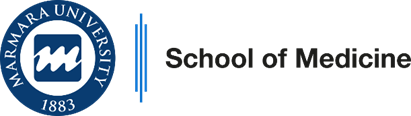 Clinical Education ProgramPhase 2 / Year 42021-2022Group 4                                                 Surgical Diseases & İnvasive Application Clerkship ProgramClinical Education ProgramPhase 2 / Year 42021-2022Group 4                                                 Surgical Diseases & İnvasive Application Clerkship ProgramClinical Education ProgramPhase 2 / Year 42021-2022Group 4                                                 Surgical Diseases & İnvasive Application Clerkship ProgramCoordinator of Clerkship ProgramAssoc. Prof. M. Ümit UĞURLUCoordinator of Clerkship ProgramAssoc. Prof. M. Ümit UĞURLUCoordinator of Clerkship ProgramAssoc. Prof. M. Ümit UĞURLUCoordinator of Year 5 Prof. Özge Keniş CoşkunCoordinator of Year 5 Prof. Özge Keniş CoşkunCoordinator of Year 5 Prof. Özge Keniş CoşkunVice Coordinator of AssessmentProf. Hasan Raci YananlıVice Coordinator of Student AffairsAssist. Prof. Can ErzikChief Coordinator of Clinical EducationProf. Dilek İnce GünalChief Coordinator of Clinical EducationProf. Dilek İnce GünalChief Coordinator of Clinical EducationProf. Dilek İnce GünalCo-Coordinator of Medical Education Program Evaluation and Development Commission (Undergraduate Program)   Prof. Harika Alpay Co-Coordinator of Medical Education Program Evaluation and Development Commission (Undergraduate Program)   Prof. Harika Alpay Co-Coordinator of Medical Education Program Evaluation and Development Commission (Undergraduate Program)   Prof. Harika Alpay Vice DeansProf. Hasan Raci Yananlı                  Prof. A. Altuğ ÇinçinVice DeansProf. Hasan Raci Yananlı                  Prof. A. Altuğ ÇinçinVice DeansProf. Hasan Raci Yananlı                  Prof. A. Altuğ ÇinçinDeanProf. Ümit S. ŞehirliDeanProf. Ümit S. ŞehirliDeanProf. Ümit S. ŞehirliCOORDINATOR DEPARTMENTS
SUPPORTER  DEPARTMENTSGeneral SurgeryOrthopedics & TraumatologyAnesthesiology & ReanimationPediatrics Cardiovascular SurgeryÜroloji / UrologyThoracic SurgeryNeurosurgeryPlastic And Reconstructive SurgeryEmergency MedicineChild SurgeryCOMMON DEPARTMENTS FOR ALL PROGRAMSCOMMON DEPARTMENTS FOR ALL PROGRAMSRadiology / Medical Pathology / Rad. Oncology / Nuclear MedicineRadiology / Medical Pathology / Rad. Oncology / Nuclear MedicineLEARNING OBJECTIVES of CLERKSHIP PROGRAMLEARNING OBJECTIVES of CLERKSHIP PROGRAM• Analyzing problems, understanding decision making and problem solving processes by Integrating knowledge related  with surgical  disorders  in pediatric and adulth periods.• Analyzing problems, understanding decision making and problem solving processes by Integrating knowledge related  with surgical  disorders  in pediatric and adulth periods.• Gaining competencies in basic clinical and invasive skills• Gaining competencies in basic clinical and invasive skills• Understanding patient, disease and health care process management• Understanding patient, disease and health care process management• Effective    communication     with      patients,  their relatives   and health   team;   being open to collaboration and team work• Effective    communication     with      patients,  their relatives   and health   team;   being open to collaboration and team work• Taking care of professional, societal and individual values, and develop behaviors accordingly• Taking care of professional, societal and individual values, and develop behaviors accordingly• Taking care of patient and public benefit in medical practices by critical appraisal of the health systems and health policies• Taking care of patient and public benefit in medical practices by critical appraisal of the health systems and health policiesSURGICAL DISORDERS AND INVASIVE PROCEDURES BLOCK/  - GROUP 4A Oct 25-28SURGICAL DISORDERS AND INVASIVE PROCEDURES BLOCK/  - GROUP 4A Oct 25-28SURGICAL DISORDERS AND INVASIVE PROCEDURES BLOCK/  - GROUP 4A Oct 25-28SURGICAL DISORDERS AND INVASIVE PROCEDURES BLOCK/  - GROUP 4A Oct 25-28SURGICAL DISORDERS AND INVASIVE PROCEDURES BLOCK/  - GROUP 4A Oct 25-28SURGICAL DISORDERS AND INVASIVE PROCEDURES BLOCK/  - GROUP 4A Oct 25-28MONDAYTUESDAYWEDNESDAYTHURSDAYFRIDAY08:0009:00General Surgery Ward roundCumhur Yeğen, MDGeneral Surgery Ward roundCumhur Yeğen, MDGeneral Surgery Ward roundCumhur Yeğen, MDHOLIDAY09:1010:00Introduction and orientationGeneral SurgeryUmit Ugurlu, MDLecturePatient monitoringRuslan Abdullayev, MDOn-the-job learning and assessment session      General SurgeryLectureAcute AppendicitisCumhur Yeğen, MDHOLIDAY10:1011:00Introduction and orientationAnesthesiologyRuslan Abdullayev MDLecturePre-operative evaluation and preperationKıvılcım Uprak, MDOn-the-job learning and assessment session      General SurgeryLectureIntestinal obstruction and perforationCumhur Yeğen, MDHOLIDAY11:1012:00Introduction and orientationAnesthesiologyRuslan Abdullayev MDOn-the-job learning and assessment session      General SurgeryLectureMetabolic response to traumaÖmer Günal, MDHOLIDAYHOLIDAY13:00-14:00On-the-job learning and assessment sessionGeneral SurgeryDiagnostic procedures Radiologic evaluation of acute abdominal diseasesKıvılcım Uprak, Rabia Ergelen, Canan CimşitOn-the-job learning and assessment session      General SurgeryClinical TutorialAbdominal PainCumhur Yeğen, MDTolga Demirbaş, MDHOLIDAY14:10-15:00On-the-job learning and assessment sessionGeneral SurgeryDiagnostic procedures Radiologic evaluation of acute abdominal diseasesKıvılcım Uprak, Rabia Ergelen, Canan CimşitOn-the-job learning and assessment session      General SurgeryClinical TutorialAbdominal PainCumhur Yeğen, MDTolga Demirbaş, MDHOLIDAY15:10-16:00On-the-job learning and assessment sessionGeneral SurgeryOn-the-job learning and assessment session      General SurgeryHOLIDAYSURGICAL DISORDERS AND INVASIVE PROCEDURES BLOCK/  - GROUP 4A November 1-5SURGICAL DISORDERS AND INVASIVE PROCEDURES BLOCK/  - GROUP 4A November 1-5SURGICAL DISORDERS AND INVASIVE PROCEDURES BLOCK/  - GROUP 4A November 1-5SURGICAL DISORDERS AND INVASIVE PROCEDURES BLOCK/  - GROUP 4A November 1-5SURGICAL DISORDERS AND INVASIVE PROCEDURES BLOCK/  - GROUP 4A November 1-5SURGICAL DISORDERS AND INVASIVE PROCEDURES BLOCK/  - GROUP 4A November 1-5MONDAYTUESDAYWEDNESDAYTHURSDAYFRIDAY08:0009:00General Surgery Ward roundCumhur Yeğen, MDGeneral Surgery Ward roundCumhur Yeğen, MDGeneral Surgery Ward roundCumhur Yeğen, MDGeneral Surgery Ward roundCumhur Yeğen, MD09:1010:00LectureSurgical site infectionsAli Emre Atıcı, MDOn-the-job learning and assessment sessionGeneral SurgeryDiagnostic proceduresVisceral Surgery       Mumin Coskun,  MDLectureSepsis       İsmail Cinel, MDLectureAcute abdomen differential diagnosisVafi Atalay, MD10:1011:00LectureAcute pancreatitisTolga Demirbaş, MDOn-the-job learning and assessment sessionGeneral SurgeryDiagnostic proceduresVisceral Surgery       Mumin Coskun,  MDLectureSepsis       İsmail Cinel, MDLectureMuscle relaxant agents for anesthesiaBeliz Bilgili, MD11:1012:00On-the-job learning and assessment sessionGeneral SurgeryLectureThyroidal diseasesSurgical point of viewUmit Uğurlu, MD13:00-14:00LectureIntravenous anesthetic agentsTümay Umuroğlu, MDOn-the-job learning and assessment sessionGeneral SurgeryOn-the-job learning and assessment sessionGeneral SurgeryOn-the-job learning and assessment sessionGeneral Surgery 14:10-15:00LectureShockAli Emre Atıcı, MDOn-the-job learning and assessment sessionGeneral SurgeryOn-the-job learning and assessment sessionGeneral SurgeryOn-the-job learning and assessment sessionGeneral Surgery Clinical Tutorial Gastrointestinal system bleedingKıvılcım Uprak, MDTolga Demirbaş , MD15:10-16:00On-the-job learning and assessment sessionGeneral SurgeryOn-the-job learning and assessment sessionGeneral SurgeryOn-the-job learning and assessment sessionGeneral Surgery SURGICAL DISORDERS AND INVASIVE PROCEDURES BLOCK/- GROUP 4A   November 8-12SURGICAL DISORDERS AND INVASIVE PROCEDURES BLOCK/- GROUP 4A   November 8-12SURGICAL DISORDERS AND INVASIVE PROCEDURES BLOCK/- GROUP 4A   November 8-12SURGICAL DISORDERS AND INVASIVE PROCEDURES BLOCK/- GROUP 4A   November 8-12SURGICAL DISORDERS AND INVASIVE PROCEDURES BLOCK/- GROUP 4A   November 8-12SURGICAL DISORDERS AND INVASIVE PROCEDURES BLOCK/- GROUP 4A   November 8-12MONDAYTUESDAYWEDNESDAYTHURSDAYFRIDAY08:0009:00General Surgery Ward roundCumhur Yeğen, MDGeneral Surgery Ward roundCumhur Yeğen, MDGeneral Surgery Ward roundCumhur Yeğen, MDGeneral Surgery Ward roundCumhur Yeğen, MD09:1010:00LecturePeri-operative nutrition of the surgical patientEnder Dulundu, MDLectureEvaluation of breast in healthy and symptomatic womenBahadır Güllüoğlu, MD Diagnostic proceduresBreast and endocrine         surgeryÜmit Uğurlu, MDOnur Buğdaycı, MDLectureInguinal hernias          Ömer Günal MDOn-the-job learning and assessment sessionGeneral Surgery10:1011:00                LectureBrain death and organ transplantation      Ender Dulundu, MDLectureBenign breast diseasesBahadır Güllüoğlu, MD Diagnostic proceduresBreast and endocrine         surgeryÜmit Uğurlu, MDOnur Buğdaycı, MDLectureAbdominal wall herniasAsım Cingi MDOn-the-job learning and assessment sessionGeneral Surgery11:1012:00Lecture         Management of liver massesEnder Dulundu, MDReflection sessionBahadır Güllüoğlu, MDLectureMalignant breast diseasesÜmit Uğurlu, MDLectureAcute cholecystitis / cholangitisAsım Cingi MDLectureArterial blood gas analysis Ruslan Abdullayev,MD13:00-14:00On-the-job learning and assessment sessionGeneral SurgeryLecturePathology of breast lesions and tumorsHandan Kaya, MDOn-the-job learning and assessment sessionGeneral SurgeryOn-the-job learning and assessment sessionGeneral Surgery 14:10-15:00On-the-job learning and assessment sessionGeneral SurgeryLectureCPR Alper Kararmaz, MDOn-the-job learning and assessment sessionGeneral SurgeryOn-the-job learning and assessment sessionGeneral Surgery LectureBenign Colorectal Diseases 1-2Vafi Atalay, MD15:10-16:00On-the-job learning and assessment sessionGeneral SurgeryLectureCPR Alper Kararmaz, MDOn-the-job learning and assessment sessionGeneral SurgeryOn-the-job learning and assessment sessionGeneral Surgery LectureBenign Colorectal Diseases 1-2Vafi Atalay, MDSURGICAL DISORDERS AND INVASIVE PROCEDURES BLOCK/  - GROUP 4A    November 15-19SURGICAL DISORDERS AND INVASIVE PROCEDURES BLOCK/  - GROUP 4A    November 15-19SURGICAL DISORDERS AND INVASIVE PROCEDURES BLOCK/  - GROUP 4A    November 15-19SURGICAL DISORDERS AND INVASIVE PROCEDURES BLOCK/  - GROUP 4A    November 15-19SURGICAL DISORDERS AND INVASIVE PROCEDURES BLOCK/  - GROUP 4A    November 15-19SURGICAL DISORDERS AND INVASIVE PROCEDURES BLOCK/  - GROUP 4A    November 15-19MONDAYTUESDAYWEDNESDAYTHURSDAYFRIDAY08:0009:00On-the-job learning and assessment sessionGeneral SurgeryOn-the-job learning and assessment sessionAnesthesiologyOn-the-job learning and assessment sessionAnesthesiology 09:1010:00On-the-job learning and assessment sessionGeneral SurgeryOn-the-job learning and assessment sessionAnesthesiologyOn-the-job learning and assessment sessionAnesthesiology LectureSurgical diseases of the esophagus      Asım Cingi, MDClinical Tutorial Obstructive jaundiceVafi Atalay, MD10:1011:00On-the-job learning and assessment sessionGeneral SurgeryOn-the-job learning and assessment sessionAnesthesiologyOn-the-job learning and assessment sessionAnesthesiology LectureSurgical diseases of the esophagus      Asım Cingi, MDClinical Tutorial Obstructive jaundiceVafi Atalay, MD11:1012:00On-the-job learning and assessment sessionGeneral SurgeryClinical Tutorial Breast mass Umit Uğurlu, MDLectureSurgical management of gastric disorders Cumhur Yeğen, MDLectureComplications in the early post-operative period and their managementAli Emre Atıcı, MD13:00-14:00On-the-job learning and assessment sessionGeneral SurgeryClinical TutorialMorbid ObesityÖmer Günal, MDPanel DiscussionManagement of Neuroendocrine TumorsPelin Bağcı, MDSalih Özgüven, MDOn-the-job learning and assessment sessionAnesthesiology14:10-15:00On-the-job learning and assessment sessionGeneral SurgeryClinical TutorialMorbid ObesityÖmer Günal, MDPanel DiscussionManagement of Neuroendocrine TumorsPelin Bağcı, MDSalih Özgüven, MDOn-the-job learning and assessment sessionAnesthesiologyLectureMalignant colorectal diseases 1-2Vafi Atalay, MD15:10-16:00On-the-job learning and assessment sessionGeneral SurgeryMidterm-evaluation Evaluation of clerkship program and the 2-week training processProgram CoordinatorsOn-the-job learning and assessment sessionAnesthesiologyLectureMalignant colorectal diseases 1-2Vafi Atalay, MDSURGICAL DISORDERS AND INVASIVE PROCEDURES BLOCK/  - GROUP 4A November 22-26SURGICAL DISORDERS AND INVASIVE PROCEDURES BLOCK/  - GROUP 4A November 22-26SURGICAL DISORDERS AND INVASIVE PROCEDURES BLOCK/  - GROUP 4A November 22-26SURGICAL DISORDERS AND INVASIVE PROCEDURES BLOCK/  - GROUP 4A November 22-26SURGICAL DISORDERS AND INVASIVE PROCEDURES BLOCK/  - GROUP 4A November 22-26SURGICAL DISORDERS AND INVASIVE PROCEDURES BLOCK/  - GROUP 4A November 22-26MONDAYTUESDAYWEDNESDAYTHURSDAYFRIDAY08:0009:00On-the-job learning and assessment sessionAnesthesiologyOn-the-job learning and assessment sessionAnesthesiology On-the-job learning and assessment sessionAnesthesiologyOn-the-job learning and assessment sessionAnesthesiology09:1010:00Lecture Abdominal trauma        Kıvılcım Uprak, MDOn-the-job learning and assessment sessionAnesthesiologyOn-the-job learning and assessment sessionAnesthesiology On-the-job learning and assessment sessionAnesthesiologyOn-the-job learning and assessment sessionAnesthesiology10:1011:00Lecture Abdominal trauma        Kıvılcım Uprak, MDOn-the-job learning and assessment sessionAnesthesiologyOn-the-job learning and assessment sessionAnesthesiology On-the-job learning and assessment sessionAnesthesiologyOn-the-job learning and assessment sessionAnesthesiology11:1012:00LectureSurgical diseases of the spleen and retroperitoneal massesTolga Demirbaş, MDOn-the-job learning and assessment sessionAnesthesiologyOn-the-job learning and assessment sessionAnesthesiology On-the-job learning and assessment sessionAnesthesiologyOn-the-job learning and assessment sessionAnesthesiology13:00-14:00On-the-job learning and assessment sessionAnesthesiologyLearning and assessment for the professionalismOn-the-job learning and assessment sessionAnesthesiologyLecturePathology of the gastro- intestinal system tumorsEmine Bas, MD14:10-15:00On-the-job learning and assessment sessionAnesthesiologyLearning and assessment for the professionalismOn-the-job learning and assessment sessionAnesthesiologyLectureMesenteric IschemiaOmer Gunal MDOn-the-job learning and assessment sessionAnesthesiology15:10-16:00On-the-job learning and assessment sessionAnesthesiologyLearning and assessment for the professionalismOn-the-job learning and assessment sessionAnesthesiologyOn-the-job learning and assessment sessionAnesthesiologySURGICAL DISORDERS AND INVASIVE PROCEDURES BLOCK/  GROUP 4A November 29- December 3SURGICAL DISORDERS AND INVASIVE PROCEDURES BLOCK/  GROUP 4A November 29- December 3SURGICAL DISORDERS AND INVASIVE PROCEDURES BLOCK/  GROUP 4A November 29- December 3SURGICAL DISORDERS AND INVASIVE PROCEDURES BLOCK/  GROUP 4A November 29- December 3SURGICAL DISORDERS AND INVASIVE PROCEDURES BLOCK/  GROUP 4A November 29- December 3SURGICAL DISORDERS AND INVASIVE PROCEDURES BLOCK/  GROUP 4A November 29- December 3MONDAYTUESDAYWEDNESDAYTHURSDAYFRIDAY08:0009:00On-the-job learning and assessment sessionEmergency DepartmentOn-the-job learning and assessment sessionAnesthesiologyOn-the-job learning and assessment sessionAnesthesiologyPreparation to the examEXAMINATION09:1010:00On-the-job learning and assessment sessionEmergency DepartmentOn-the-job learning and assessment sessionAnesthesiologyOn-the-job learning and assessment sessionAnesthesiologyPreparation to the examEXAMINATION10:1011:00On-the-job learning and assessment sessionEmergency DepartmentOn-the-job learning and assessment sessionAnesthesiologyOn-the-job learning and assessment sessionAnesthesiologyPreparation to the examEXAMINATION11:1012:00On-the-job learning and assessment sessionEmergency DepartmentOn-the-job learning and assessment sessionAnesthesiologyOn-the-job learning and assessment sessionAnesthesiologyPreparation to the examEXAMINATIONPreparation to the examEXAMINATION13:00-14:00                        LectureFluid and electrolyte treatmentArzu Denizbaşı, MDLearning and assessment for the professionalismOn-the-job learning and assessment sessionAnesthesiologyPreparation to the examEXAMINATION14:10-15:00                 LectureAlgorithms  in  abdominalTraumaÖzge Onur MDLearning and assessment for the professionalismOn-the-job learning and assessment sessionAnesthesiologyPreparation to the examEXAMINATION15:10-16:00LectureEmergency medical management of multi-trauma patientA-B-C-D-EHaldun Akoğlu,MDLearning and assessment for the professionalismOn-the-job learning and assessment sessionAnesthesiologyPreparation to the examEXAMINATIONSURGICAL DISORDERS AND INVASIVE PROCEDURES BLOCK/  - GROUP 4B Oct 25-28SURGICAL DISORDERS AND INVASIVE PROCEDURES BLOCK/  - GROUP 4B Oct 25-28SURGICAL DISORDERS AND INVASIVE PROCEDURES BLOCK/  - GROUP 4B Oct 25-28SURGICAL DISORDERS AND INVASIVE PROCEDURES BLOCK/  - GROUP 4B Oct 25-28SURGICAL DISORDERS AND INVASIVE PROCEDURES BLOCK/  - GROUP 4B Oct 25-28SURGICAL DISORDERS AND INVASIVE PROCEDURES BLOCK/  - GROUP 4B Oct 25-28MONDAYTUESDAYWEDNESDAYTHURSDAYFRIDAY08:0009:00On-the-job learning and assessment session     AnesthesiologyHOLIDAY09:1010:00Introduction and orientationGeneral SurgeryUmit Ugurlu, MDLecturePatient monitoringRuslan Abdullayev, MDOn-the-job learning and assessment session     AnesthesiologyLectureAcute AppendicitisCumhur Yeğen, MDHOLIDAY10:1011:00Introduction and orientationAnesthesiologyRuslan Abdullayev MDLecturePre-operative evaluation and preperationKıvılcım Uprak, MDOn-the-job learning and assessment session     AnesthesiologyLectureIntestinal obstruction and perforationCumhur Yeğen, MDHOLIDAY11:1012:00Introduction and orientationAnesthesiologyRuslan Abdullayev MDOn-the-job learning and assessment session     AnesthesiologyLectureMetabolic response to traumaÖmer Günal, MDHOLIDAYHOLIDAY13:00-14:00On-the-job learning and assessment session     AnesthesiologyDiagnostic procedures Radiologic evaluation of acute abdominal diseasesKıvılcım Uprak, Rabia Ergelen, Canan CimşitOn-the-job learning and assessment session     AnesthesiologyClinical TutorialAbdominal PainCumhur Yeğen, MDTolga Demirbaş, MDHOLIDAY14:10-15:00On-the-job learning and assessment session     AnesthesiologyDiagnostic procedures Radiologic evaluation of acute abdominal diseasesKıvılcım Uprak, Rabia Ergelen, Canan CimşitOn-the-job learning and assessment session     AnesthesiologyClinical TutorialAbdominal PainCumhur Yeğen, MDTolga Demirbaş, MDHOLIDAY15:10-16:00On-the-job learning and assessment session     AnesthesiologyOn-the-job learning and assessment session     AnesthesiologyHOLIDAYSURGICAL DISORDERS AND INVASIVE PROCEDURES BLOCK/  - GROUP 4B  November 1-5SURGICAL DISORDERS AND INVASIVE PROCEDURES BLOCK/  - GROUP 4B  November 1-5SURGICAL DISORDERS AND INVASIVE PROCEDURES BLOCK/  - GROUP 4B  November 1-5SURGICAL DISORDERS AND INVASIVE PROCEDURES BLOCK/  - GROUP 4B  November 1-5SURGICAL DISORDERS AND INVASIVE PROCEDURES BLOCK/  - GROUP 4B  November 1-5SURGICAL DISORDERS AND INVASIVE PROCEDURES BLOCK/  - GROUP 4B  November 1-5MONDAYTUESDAYWEDNESDAYTHURSDAYFRIDAY08:0009:00On-the-job learning and assessment sessionAnesthesiology09:1010:00LectureSurgical site infectionsAli Emre Atıcı, MDOn-the-job learning and assessment sessionAnesthesiologyDiagnostic proceduresVisceral Surgery           Mumin Coskun, MDLectureSepsis       İsmail Cinel, MDLectureAcute abdomen differential diagnosisVafi Atalay, MD10:1011:00LectureAcute pancreatitisTolga Demirbaş, MDOn-the-job learning and assessment sessionAnesthesiologyDiagnostic proceduresVisceral Surgery           Mumin Coskun, MDLectureSepsis       İsmail Cinel, MDLectureMuscle relaxant agents for anesthesiaBeliz Bilgili, MD11:1012:00On-the-job learning and assessment sessionAnesthesiologyLectureThyroidal diseasesSurgical point of viewUmit Uğurlu, MD13:00-14:00LectureIntravenous anesthetic agentsTümay Umuroğlu, MDOn-the-job learning and assessment sessionAnesthesiologyOn-the-job learning and assessment sessionAnesthesiologyOn-the-job learning and assessment sessionAnesthesiology14:10-15:00LectureShockAli Emre Atıcı, MDOn-the-job learning and assessment sessionAnesthesiologyOn-the-job learning and assessment sessionAnesthesiologyOn-the-job learning and assessment sessionAnesthesiologyClinical Tutorial Gastrointestinal system bleedingKıvılcım Uprak, MDTolga Demirbaş , MD15:10-16:00On-the-job learning and assessment sessionAnesthesiologyOn-the-job learning and assessment sessionAnesthesiologyOn-the-job learning and assessment sessionAnesthesiologySURGICAL DISORDERS AND INVASIVE PROCEDURES BLOCK/-  GROUP 4B   November 8-12SURGICAL DISORDERS AND INVASIVE PROCEDURES BLOCK/-  GROUP 4B   November 8-12SURGICAL DISORDERS AND INVASIVE PROCEDURES BLOCK/-  GROUP 4B   November 8-12SURGICAL DISORDERS AND INVASIVE PROCEDURES BLOCK/-  GROUP 4B   November 8-12SURGICAL DISORDERS AND INVASIVE PROCEDURES BLOCK/-  GROUP 4B   November 8-12SURGICAL DISORDERS AND INVASIVE PROCEDURES BLOCK/-  GROUP 4B   November 8-12MONDAYTUESDAYWEDNESDAYTHURSDAYFRIDAY08:0009:00On-the-job learning and assessment sessionAnesthesiology09:1010:00LecturePeri-operative nutrition of the surgical patientEnder Dulundu, MDLectureEvaluation of breast in healthy and symptomatic womenBahadır Güllüoğlu, MD Diagnostic proceduresBreast and endocrine         surgeryÜmit Uğurlu, MDOnur Buğdaycı, MDLectureInguinal hernias          Asım Cingi MDOn-the-job learning and assessment sessionAnesthesiology10:1011:00                LectureBrain death and organ transplantation      Ender Dulundu, MDLectureBenign breast diseasesBahadır Güllüoğlu, MD Diagnostic proceduresBreast and endocrine         surgeryÜmit Uğurlu, MDOnur Buğdaycı, MDLectureAbdominal wall herniasAsım Cingi MDOn-the-job learning and assessment sessionAnesthesiology11:1012:00Lecture         Management of liver massesEnder Dulundu, MDReflection sessionBahadır Güllüoğlu, MDLectureMalignant breast diseasesÜmit Uğurlu, MDLectureAcute cholecystitis / cholangitisAsım Cingi MDLectureArterial blood gas analysis Ruslan Abdullayev,MD13:00-14:00On-the-job learning and assessment sessionAnesthesiologyLecturePathology of breast lesions and tumorsHandan Kaya, MDOn-the-job learning and assessment sessionAnesthesiologyOn-the-job learning and assessment sessionAnesthesiology 14:10-15:00On-the-job learning and assessment sessionAnesthesiologyLectureCPR Alper Kararmaz, MDOn-the-job learning and assessment sessionAnesthesiologyOn-the-job learning and assessment sessionAnesthesiology LectureBenign Colorectal Diseases 1-2Vafi Atalay, MD15:10-16:00On-the-job learning and assessment sessionAnesthesiologyLectureCPR Alper Kararmaz, MDOn-the-job learning and assessment sessionAnesthesiologyOn-the-job learning and assessment sessionAnesthesiology LectureBenign Colorectal Diseases 1-2Vafi Atalay, MDSURGICAL DISORDERS AND INVASIVE PROCEDURES BLOCK/  - GROUP 4B  November 15-19SURGICAL DISORDERS AND INVASIVE PROCEDURES BLOCK/  - GROUP 4B  November 15-19SURGICAL DISORDERS AND INVASIVE PROCEDURES BLOCK/  - GROUP 4B  November 15-19SURGICAL DISORDERS AND INVASIVE PROCEDURES BLOCK/  - GROUP 4B  November 15-19SURGICAL DISORDERS AND INVASIVE PROCEDURES BLOCK/  - GROUP 4B  November 15-19SURGICAL DISORDERS AND INVASIVE PROCEDURES BLOCK/  - GROUP 4B  November 15-19MONDAYTUESDAYWEDNESDAYTHURSDAYFRIDAY08:0009:00On-the-job learning and assessment sessionAnesthesiology General Surgery Ward roundCumhur Yeğen, MDGeneral Surgery Ward roundCumhur Yeğen, MDGeneral Surgery Ward roundCumhur Yeğen, MDGeneral Surgery Ward roundCumhur Yeğen, MD09:1010:00On-the-job learning and assessment sessionAnesthesiology On-the-job learning and assessment sessionGeneral SurgeryOn-the-job learning and assessment sessionGeneral SurgeryLectureSurgical diseases of the esophagus      Asım Cingi, MDClinical Tutorial Obstructive jaundiceEnder Dulundu, MDVafi Atalay, MD10:1011:00On-the-job learning and assessment sessionAnesthesiology On-the-job learning and assessment sessionGeneral SurgeryOn-the-job learning and assessment sessionGeneral SurgeryLectureSurgical diseases of the esophagus      Asım Cingi, MDClinical Tutorial Obstructive jaundiceEnder Dulundu, MDVafi Atalay, MD11:1012:00On-the-job learning and assessment sessionAnesthesiology On-the-job learning and assessment sessionGeneral SurgeryClinical Tutorial Breast mass Umit Uğurlu, MDLectureSurgical management of gastric disorders Cumhur Yeğen, MDLectureComplications in the early post-operative period and their managementAli Emre Atıcı, MD13:00-14:00On-the-job learning and assessment sessionAnesthesiology Clinical TutorialMorbid ObesityÖmer Günal, MDPanel DiscussionManagement of Neuroendocrine TumorsPelin Bağcı, MDSalih Özgüven, MDOn-the-job learning and assessment sessionGeneral Surgery14:10-15:00On-the-job learning and assessment sessionAnesthesiology Clinical TutorialMorbid ObesityÖmer Günal, MDPanel DiscussionManagement of Neuroendocrine TumorsPelin Bağcı, MDSalih Özgüven, MDOn-the-job learning and assessment sessionGeneral SurgeryLectureMalignant colorectal diseases 1-2Vafi Atalay, MD15:10-16:00On-the-job learning and assessment sessionAnesthesiology Midterm-evaluation Evaluation of clerkship program and the 2-week training processProgram CoordinatorsOn-the-job learning and assessment sessionGeneral SurgeryLectureMalignant colorectal diseases 1-2Vafi Atalay, MDSURGICAL DISORDERS AND INVASIVE PROCEDURES BLOCK/  - GROUP 4B   November 22-26SURGICAL DISORDERS AND INVASIVE PROCEDURES BLOCK/  - GROUP 4B   November 22-26SURGICAL DISORDERS AND INVASIVE PROCEDURES BLOCK/  - GROUP 4B   November 22-26SURGICAL DISORDERS AND INVASIVE PROCEDURES BLOCK/  - GROUP 4B   November 22-26SURGICAL DISORDERS AND INVASIVE PROCEDURES BLOCK/  - GROUP 4B   November 22-26SURGICAL DISORDERS AND INVASIVE PROCEDURES BLOCK/  - GROUP 4B   November 22-26MONDAYTUESDAYWEDNESDAYTHURSDAYFRIDAY08:0009:00General Surgery Ward roundCumhur Yeğen, MDGeneral Surgery Ward roundCumhur Yeğen, MDGeneral Surgery Ward roundCumhur Yeğen, MDGeneral Surgery Ward roundCumhur Yeğen, MD09:1010:00Lecture Abdominal trauma        Kıvılcım Uprak, MDOn-the-job learning and assessment sessionGeneral SurgeryOn-the-job learning and assessment sessionGeneral SurgeryOn-the-job learning and assessment sessionGeneral SurgeryOn-the-job learning and assessment sessionGeneral Surgery10:1011:00Lecture Abdominal trauma        Kıvılcım Uprak, MDOn-the-job learning and assessment sessionGeneral SurgeryOn-the-job learning and assessment sessionGeneral SurgeryOn-the-job learning and assessment sessionGeneral SurgeryOn-the-job learning and assessment sessionGeneral Surgery11:1012:00LectureSurgical diseases of the spleen and retroperitoneal massesTolga Demirbaş, MDOn-the-job learning and assessment sessionGeneral SurgeryOn-the-job learning and assessment sessionGeneral SurgeryOn-the-job learning and assessment sessionGeneral SurgeryOn-the-job learning and assessment sessionGeneral Surgery13:00-14:00On-the-job learning and assessment sessionGeneral SurgeryLearning and assessment for the professionalismOn-the-job learning and assessment sessionGeneral SurgeryLecturePathology of the gastro- intestinal system tumorsEmine Bas, MD14:10-15:00On-the-job learning and assessment sessionGeneral SurgeryLearning and assessment for the professionalismOn-the-job learning and assessment sessionGeneral SurgeryLectureMesenteric IschemiaOmer Gunal MD15:10-16:00On-the-job learning and assessment sessionGeneral SurgeryLearning and assessment for the professionalismOn-the-job learning and assessment sessionGeneral SurgerySURGICAL DISORDERS AND INVASIVE PROCEDURES BLOCK/    GROUP 4B November 29- December 3SURGICAL DISORDERS AND INVASIVE PROCEDURES BLOCK/    GROUP 4B November 29- December 3SURGICAL DISORDERS AND INVASIVE PROCEDURES BLOCK/    GROUP 4B November 29- December 3SURGICAL DISORDERS AND INVASIVE PROCEDURES BLOCK/    GROUP 4B November 29- December 3SURGICAL DISORDERS AND INVASIVE PROCEDURES BLOCK/    GROUP 4B November 29- December 3SURGICAL DISORDERS AND INVASIVE PROCEDURES BLOCK/    GROUP 4B November 29- December 3MONDAYTUESDAYWEDNESDAYTHURSDAYFRIDAY08:0009:00On-the-job learning and assessment sessionEmergency DepartmentGeneral Surgery Ward roundCumhur Yeğen, MDGeneral Surgery Ward roundCumhur Yeğen, MDPreparation to the examEXAMINATION09:1010:00On-the-job learning and assessment sessionEmergency DepartmentOn-the-job learning and assessment sessionGeneral SurgeryOn-the-job learning and assessment sessionGeneral SurgeryPreparation to the examEXAMINATION10:1011:00On-the-job learning and assessment sessionEmergency DepartmentOn-the-job learning and assessment sessionGeneral SurgeryOn-the-job learning and assessment sessionGeneral SurgeryPreparation to the examEXAMINATION11:1012:00On-the-job learning and assessment sessionEmergency DepartmentOn-the-job learning and assessment sessionGeneral SurgeryOn-the-job learning and assessment sessionGeneral SurgeryPreparation to the examEXAMINATIONPreparation to the examEXAMINATION13:00-14:00                        LectureFluid and electrolyte treatmentArzu Denizbaşı, MDLearning and assessment for the professionalismOn-the-job learning and assessment sessionGeneral SurgeryPreparation to the examEXAMINATION14:10-15:00                 LectureAlgorithms  in  abdominalTraumaÖzge Onur MDLearning and assessment for the professionalismOn-the-job learning and assessment sessionGeneral SurgeryPreparation to the examEXAMINATION15:10-16:00LectureEmergency medical management of multi-trauma patientA-B-C-D-EHaldun Akoğlu,MDLearning and assessment for the professionalismOn-the-job learning and assessment sessionGeneral SurgeryPreparation to the examEXAMINATION